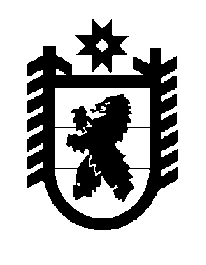 Российская Федерация Республика Карелия    ПРАВИТЕЛЬСТВО РЕСПУБЛИКИ КАРЕЛИЯРАСПОРЯЖЕНИЕ                                от  1 декабря 2015 года № 728р-Пг. Петрозаводск Рассмотрев предложение Государственного комитета Республики Карелия по управлению государственным имуществом и организации закупок, учитывая решение  Совета Костомукшского городского округа от  27 августа 2015 года № 503-СО «Об утверждении перечня государст-венного имущества Республики Карелия,  предлагаемого для передачи в муниципальную собственность муниципального образования «Костомукшский городской округ»,  в соответствии с Законом Республики Карелия от 2 октября 1995 года № 78-ЗРК «О порядке передачи объектов государственной собственности Республики Карелия в муниципальную собственность» передать в муниципальную собственность муниципального образования «Костомукшский городской округ» от Министерства  образования Республики Карелия государственное имущество Республики Карелия согласно приложению к настоящему распоряжению.           ГлаваРеспублики  Карелия                                                              А.П. ХудилайненПриложение к распоряжению
Правительства Республики Карелия
от  1 декабря 2015 года № 728р-ППЕРЕЧЕНЬ государственного имущества Республики Карелия, передаваемого в муниципальную собственность муниципального образования «Костомукшский городской округ»_______________Наименование имуществаКоличество, экземпляровОбщая стоимость, рублейЕ.В. Панкратьева. Учебник «Карельский язык» (собственно-карельское наречие) для 5 класса108500,00Итого8500,00